Publicado en Madrid el 10/08/2016 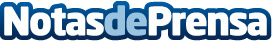 Albufera Energy Storage, entre las 100 empresas más innovadoras del South SummitSeleccionada entre más de 3000 empresas, para la categoría de EnergíaDatos de contacto:Soledad Olalla910910446Nota de prensa publicada en: https://www.notasdeprensa.es/albufera-energy-storage-entre-las-100-empresas Categorias: Internacional Innovación Tecnológica Sector Energético http://www.notasdeprensa.es